ГЕОМЕТРИЈА – ЦРТАЊЕ
Име и презиме ученика: __________________________________________1. Допуни реченице.                                                                                                                     ______ / 24 

2. Доцртај делове фигура на квадратној мрежи тако да добијеш правоугаоник, квадрат и троугао. Обележи њихова темена произвољно.                                                                                        ______ / 9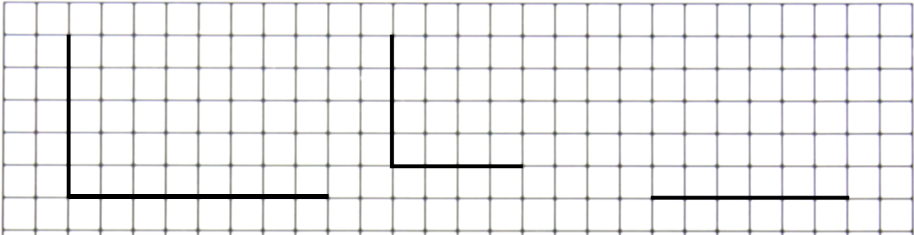 3. Доцртај делове фигура на тачкастој мрежи тако да добијеш правоугаоник, квадрат и троугао. Обележи њихова темена произвољно.                                                                                        ______ / 9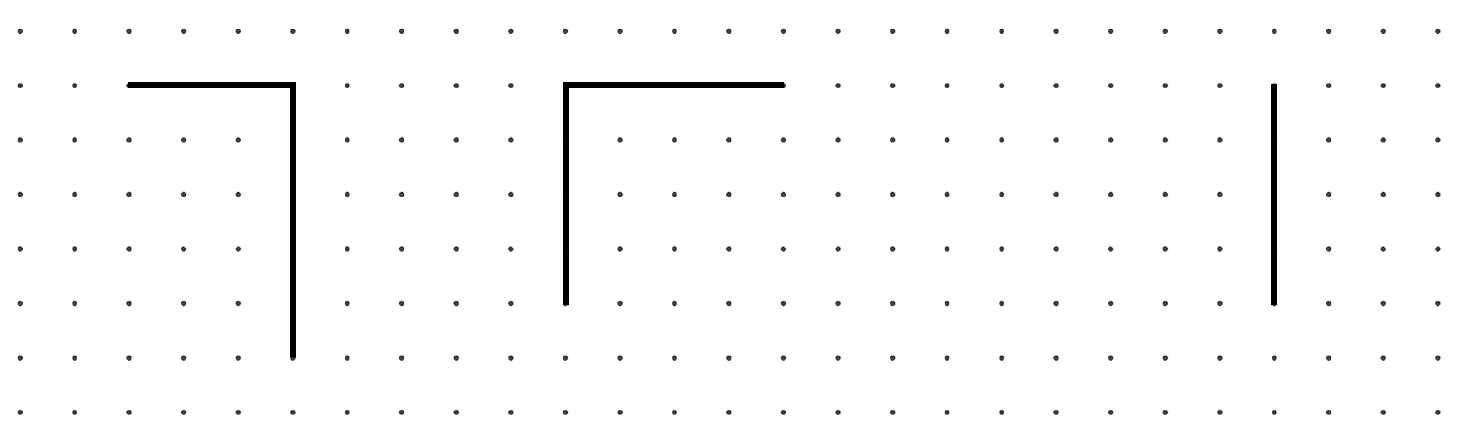 4. Доврши цртање фигура тако да буду исте са обе стране (симетричне).______ / 11
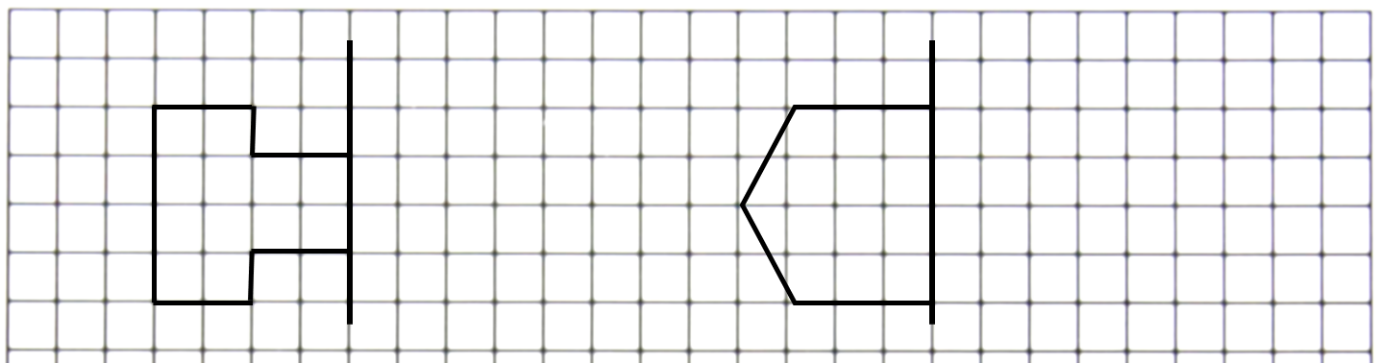 5. Бројећи квадратиће нацртај:а) квадрат JKLМ чије су странице 5 квадратића.      б) правоугаоник RSTU чије су странице 7 квадратића и 3 квадратића.                                  ______ / 10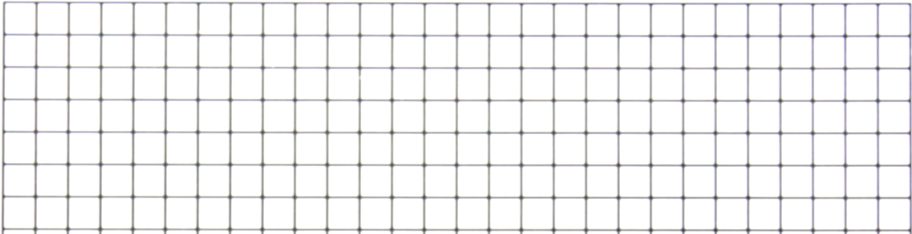 
6. На квадратној мрежи нацртај правоугаоник EFGH чије су странице 5cm и 3cm.              ______ / 57. Заокружи број испод фигуре које је симетрична у односу на дату линију.                         ______ / 5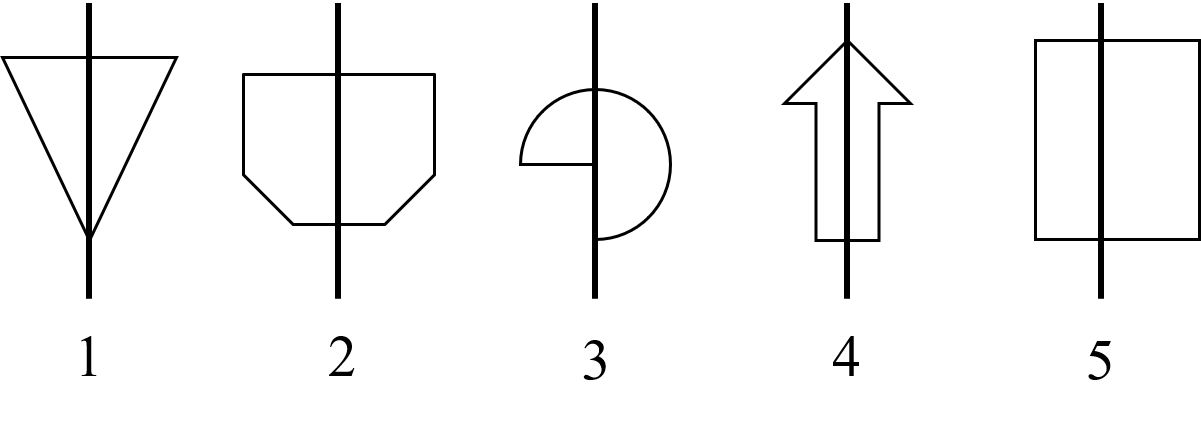 